الدرجات والشهادات العلمية ـــــــــــــــــــــــــــــــــــــــــــــــــــــــــــــــــــــــــــــــــــــــــــــــ2008- 2010		دكتوراه في الفقه الإسلامي المقارن	 	      جامعة الجنانلبنانالموضوع: وقف حقوق الملكية الفكرية : دراسة فقهية مقارنة2004- 2006	  	ماجستير في الفقه الاسلامي المقارن                جامعة الجنانلبنان              الموضوع: السرية المعلوماتية – ضوابطها وأحكامها الشرعية : دراسة مقارن2006-2006	          إجازة في الاقتصاد الإسلامي               وزارة الأوقاف الكويتية الكويت1994- 1996	          إجازة في العلوم الاجتماعية        الجامعة اللبنانية – الفرع الثالث                لبنان1996			شهادة ببرامج ميكروسفت		      أكاديمية علوم الكمبيوتر              الكويت  1988-1990		بكالوريوس في العلوم( لم تكنمل)	 الجامعة الأمريكية في بيروت                لبنانالخبرة العملية: ـــــــــــــــــــــــــــــــــــــــــــــــــــــــــــــــــــــــــــــــــــــــــــــــــــــــــــــــــــــــــــــــــسبتمبر 1995- حتى الآن مدرسة البيان ثنائية اللغة الخاصة- الكويت  www.bbs.edu.kw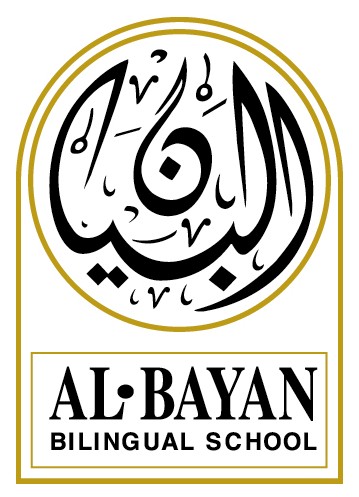 معلومات شخصية: ـــــــــــــــــــــــــــــــــــــــــــــــــــــــــــــــــــــــــــــــــــــــــــــــــــــــــــــــــالأبحاث والدراسات : ــــــــــــــــــــــــــــــــــــــــــــــــــــــــــــــــــــــــــــــــــــــــــــــــــــــــــــــــــــــــقمت بتدريس المواد التالية للقطاع الخاص: العقيدة وأصول الفقه والفقه القارن، وعلوم الحديث، وشرح الحديث الشرف، بالإضافة لمواد أخرى ذات علاقة .  صدرت عني عشر قصص عالمية  للأطفال أعدت كتابتها بما يتناسب والمرحلة الابتدائية.تحقيق كتاب الفقه الأكبر للإمام أبي حنيفة النعمان لملا عىي القاريوقف حقوق الملكية الفكرية : دراسة مقارنة تحت الطبع من قبل الأمانة العامة للأوقاف- الكويت.“الخطة الاستراتيجية لمركز الشيخ جابر الأحمد الصباح الثقافي"  مؤلف مشارك كأحد أفراد لجنة شكلت بإشراف الديوان الأميري - الكويت“تحقيق المقاصد الإسلامية من خلال نظام الوقف" بحث قيد المراجعة من أجل الطباعة- الكويت. “Strategies to search in Google search engine,” ورشة عمل قدمت في مؤتمر التربويين العاملين في المدارس الأجنبية في الكويت." السرية المعلوماتية ضوابطها وأحكامها الشرعية"” كتاب صدر عن دار البشائر الإسلامية في لبنان سنة 2008“رمضان.. والصدقة.. والصومال”مقال نشر على موقع منتديات عمرو خالد وبدأت المواقع تتداوله لأكثر من عشرين موقعا.“سر من أسرار السعادة لا تتركه " مقال نشر على موقع منتديات عمرو خالد وبدأت المواقع تتداوله لأكثر من عشرين موقعا.“ بشائر ومسؤولية " مقال نشر على موقع منتديات عمرو خالد وبدأت المواقع تتداوله لأكثر من عشرين موقعا."نسير إلى الله بقوتين" مقال نشره موقع إذاعة طريق الإسلام ، و عتها العديد من المواقع." الإسلام دين عقيدة ودعوة حضارة" مقال نشره موقع إذاعة طريق الإسلام ، و عتها العديد من المواقع.المؤتمرات وورش العمل:_____________________________________________دراسة كتاب كنز الدقائق على الدكتور أحمد الحجي الكردي.ندوة مستجدات الفكر الإسلامي الثانية عشرة تحت عنوان: " فقه السياسة الشرعية ومستجداتها المعاصرة" 25/11/ 2013ورشة عمل بعنوان: " إضاءات حول القراءة والكتابة وتأثيراتها". قدمها الدكتور ستيفن كراشن، يوم الأربعاء  الواقع فيه 14 نوفمبر 2012. القراءة والمكتبات والتعليم في المجتمعات العالمية: عشر دراسات عالمية. قدمت من قبل الدكتورة مارلين أسلين و الدكتور راي دويرون يوم الأربعاء  الواقع فيه 14 نوفمبر 2012.ورشة عمل :" الصاعقة الأدوات التكنولوجية". قدمتها جويس فالينزا، يوم الاثنين 12 نوفمبر 2012.ورشة عمل " اللوحة التفاعلية البيضاء" قدمها أ. ميشيل كونواي من المملكة المتحدة بتاريخ 7/10/2012 .ورشة عمل بعنوان: " كيف تدير دوائرك" قدمها الأستاذ محمود نجم من الجمهورية العربية المصرية بتاريخ 7/10/2012.ورشة عمل :" القراءة السريعة" قدمتها الأستاذة لينا الشقيري بتاريخ 7/10/2012.ورشة عمل :" استخدام التكنولوجيا كوسيلة تكاملية  في غرفة الصف" قدمها الأستاذ نعمة كوراني بتاريخ 7/10/2012.  دراسة كتاب"  المدخل الفقهي " للاستاذ الدكتور أخمد الحجي الكردي، على الأستاذ أحمد الحجي الكردي، 2012دراسة كتاب " الاختيار لتعليل المختار" للموصلي على يد الأستاذ الدكتور أحمد الحجي الكردي  ، وذلك من الفترة 2009-2012مالمؤتمر الدولي التاسع للمؤسسات المالية الإسلامية- الكويت في الفترة ما بين 11-12/ 1/ 2009 والتي كانت تحت: " الإشكالات الفنية والرؤى الشرعية، وهل يمكن حدوث الأزمة في ظل النظام الإسلامي؟". عضو في المؤتمر الرابع عشرة لجمعية المكتبات المتخصصة فرع الخليج العربي والذي أقيم في الدوحة- قطر في الفترة ما بين ال 15-17 من إبريل من السنة 2008ـ. حيث كان المؤتمر تحت عنوان: " تحقيق الجودة في المكتبات ومراكز المعلومات: بناء ثقافة التطور المستمر في مكتبات ومراكز معلومات الخليج العربي". مشارك منتظم في التجمع السنوي لجمعية المدرسين المتخصصين في الكويت (PEAK) منذ عام  1999 وحتى عام 2010م.التدريب على برنامج الافق الخاص  وذلك من خلال دراسة حزمتي الفهرسة والاستعارة والانترنت – الكويت 2003- 2004التدريب على برنامج الافق الخاص  وذلك من خلال دراسة حزمتي الفهرسة والاستعارة والانترنت – الكويت 2004- 2005عضو مشارك في مؤتمر التربويين المتخصصين والذي يسمى (PEAK) منذ تأسيسه عام 1999المؤتمر الخاص بافتتاح مكنز علوم الوقف الذي تشرف عليه وزارة الأوقاف والشؤون الإسلامية و الأمانة العامة للأوقاف.المؤتمر العالمي الأول الذي نظمته لجنة التعريف بالاسلام – الكويت تحت عنوان ( رحمة للعالمين)  وذلك خلال الفترة من 27- 29/ سبتمبر/ 2005. عضو في منتدى قضايا الوقف الفقهية الثالث الذي عقد في الكويت بإشراف الأمانة العامة للأوقاف وذلك في عام 2007.حضور مؤتمر " التمويل الإسلامي في المشروعات التنموية" وذلك في 7/6/ 2011 ورشة عمل تحت عنوان : إدارة أفضل الموارد الشخصية – الوقت: تحصل على الوقت ثم لا يلبث أن تفقده كل يوم بمعدل 1440 دقيقة . مؤتمر التربويون الدولي في الكويت يناير 2010ورشة عمل بعنوان : مهارات الإدارة للقادة:فن إدارة الصراع، و الاستماع، والفهم و إصدار الأوامر. مؤتمر التربويون الدولي في الكويت يناير 2010."ورشة عمل في  تحقيق الجودة لتسجيلات مارك 21 الببليوجرافية" في جمعية المكتبات المتخصصة – فرع الخليج العربي – إبريل البحرين 2007ورشة عمل في فهرسة مصادر البيانات الإلكترونية – جمعية المكتبات المتخصصة فرع الخليج العربي- الكويت إبريل 2004ورشة عمل تحت عنوان " بناء المكتبات الرقمية من خلال استخدام برمجيات المصدر المفتوح".جمعية المكتبات المتخصصة – الكويت – إبريل 2009.المؤتمر الدولي: الأسس الفكرية لوحدة الأمة العربية تحت شعار " واعتصموا بحبل الله جميعا ولا تفرقوا" ( آل عمران) خلال الفترة من 13- 14 نوفمبر ( الكويت: فندق الهوليداي إن- دسمان)حاضر في المؤتمر العالمي للإفتاء الذي أقيم في الكويت بتنظيم من اللجنة العالمية للوسطية وبإشراف وزارة الأوقاف الكويتية وذلك في عام 2007.العضوية والانتماءات:_________________________________________________عضو هيئة التدريس ( غير متفرغ) في الجامعة العربية الألمانية للعلوم والتكنولوجيا.عضو هيئة التدريس( غير متفرغ)  في الجامعة الأمريكية المفتوحة. عضو لجنة المصادر التابعة للجان المعادلة العالمية عضو هيئة علماء المسلمين - لبنانعضو الاتحاد العالمي للعلماء المسلمينعضو الاتحاد العالمي للهيئات الشرعية.عضو اللجنة المحركة العليا ( ٍ Steering Committee) للجان المعادلة المسئولة عن مراجعة  وتقييم أداء اللجان المسئولة عن تقييم  مدرسة البيان ثنائية اللغة الخاصة بحسب مؤشرات ومعايير المنظمتين السابقتين.عضو لجنة التخطيط الاستراتيجي " مدرسة نظامية وآمنة" وذلك خلال الأعوام 2010- 2012.عضو لجنة التخطيط الاستراتيجي " التطور المعلوماتي" وذلك خلال الأعوام 2010- 2012.رئيس لجنة المصادر( ٌُ Resources Committee) – إحدى لجان المعادلة - العاملة على معادلة و تقييم  مدرسة البيان ثنائية اللغة الخاصة حسب المعايير والمؤشرات العالمية التي وضعها مجلس المدارس العالمية – المملكة المتحدة، ومؤسسة نيو إنجلند للمدارس والكليات- الولايات المتحدة الأمريكية المعروفين اختصارا CIS & NEASC.عضو الرابطة الفقهية التابعة لموقع الفقه الإسلامي 2010.   . http://www.islamfeqh.com/Members/المراجع: __________________________________________________________عند الطلب2012 – 2013مدرس علوم إسلامية 2010 – 2012منسق أنشطة ما بعد الدوام المدرسي2007- 2012مدرس علوم الحاسب الآلي2006 – حتى الآنإخصائي معلومات(قائد فريق)2003- 2006أخصائي معلومات(إداري)1995- 2003مساعد أخصائي معلوماتمحمد مصطفى الشقيريالاسم26/ 3/ 1969تاريخ الميلادلبنانيالجنسيةمتزوجالحالة الاجتماعيةحولي – قطعة 11- متفرع عن شارع شرحبيل – مقابل الدائري الرابع – بناية البراك الطابق 5 شقة 5السكن الدائم66068747النقالm2ali@hotmail.comالبريد الالكتروني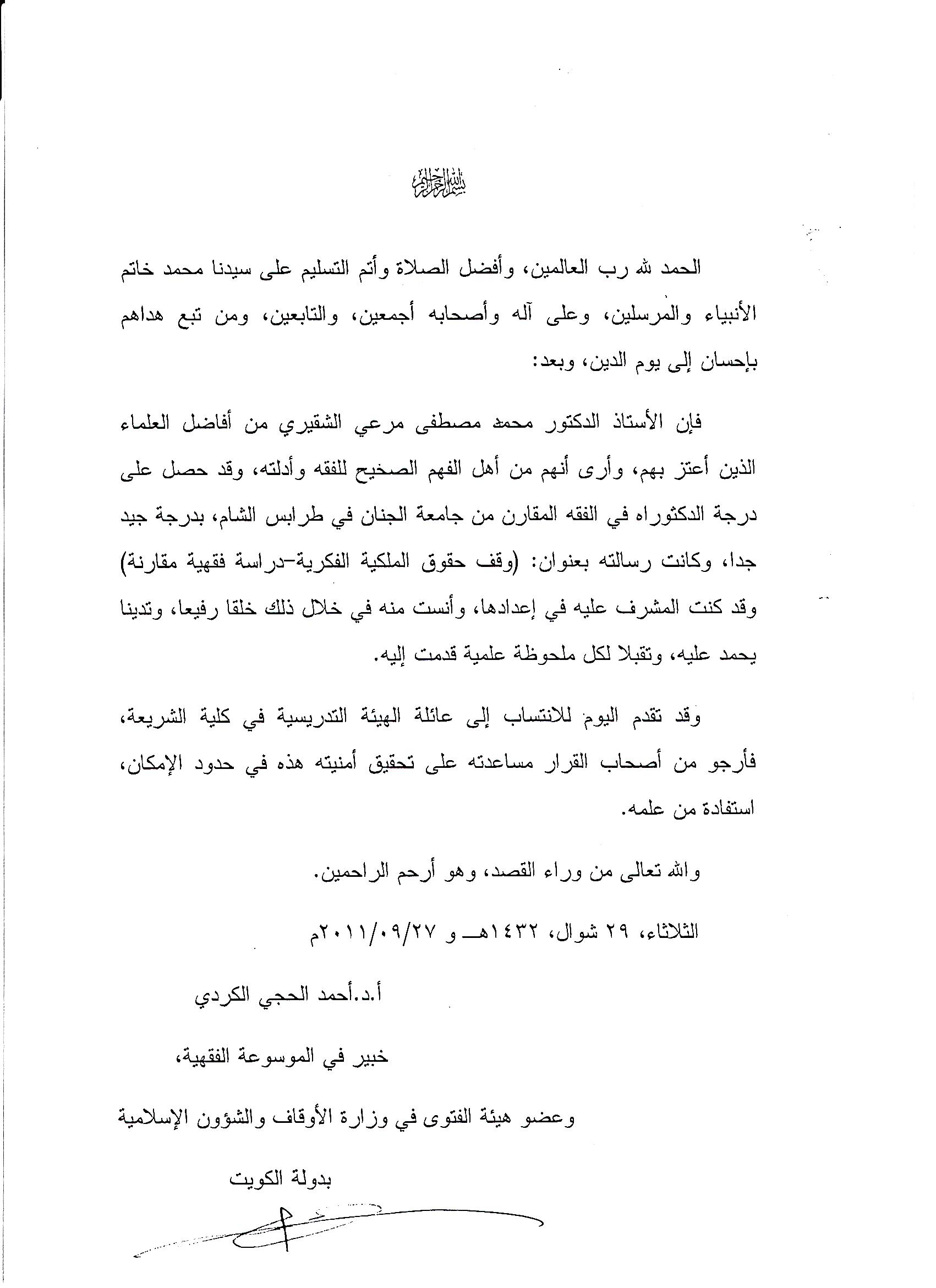 